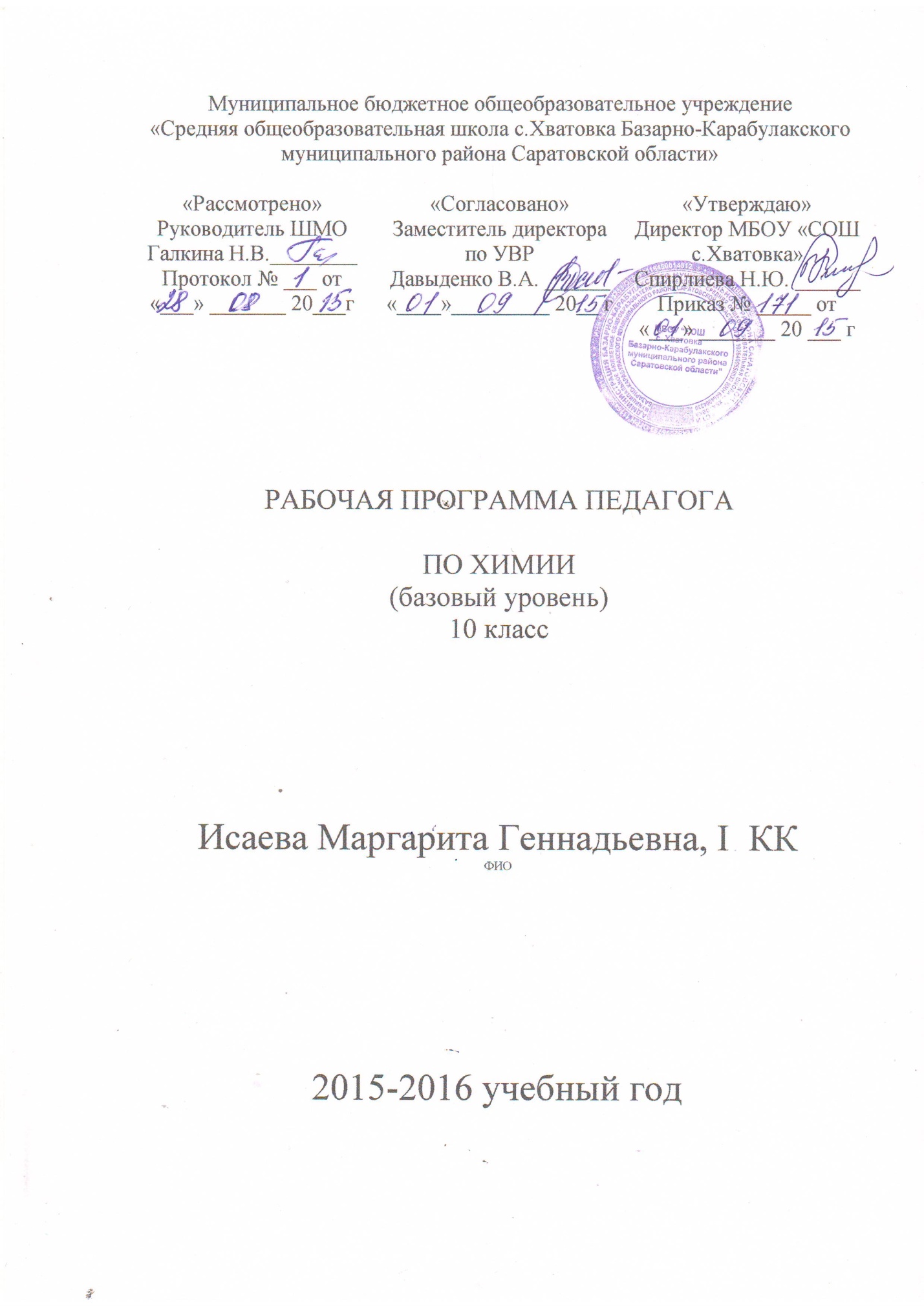 РАБОЧАЯ ПРОГРАММАПо химииБазовый уровень.10 класс  (35 часов)Пояснительная записка   Данная программа составлена на основе примерной программы среднего (полного) общего образования по химии. Базовый уровень (сборник нормативных документов. Химия./ Габриелян О.С. – М.: Дрофа, 2010. – 78).Исходными документами для составления рабочей программы являются:федеральный компонент государственного образовательного стандарта, утвержденный Приказом Минобразования РФ от 05 03 2004 года № 1089;примерные программы, созданные на основе федерального компонента государственного образовательного стандарта;Базисный учебный план общеобразовательных учреждений Российской Федерации, утвержденный приказом Минобразования РФ № 1312 от 09. 03. 2004.федеральный перечень учебников, утвержденных приказом от 7 декабря . № 302, рекомендованных (допущенных) к использованию в образовательном процессе в образовательных  учреждениях, реализующих программы общего образования;требования к оснащению образовательного процесса в соответствии с содержательным наполнением учебных предметов федерального компонента государственного образовательного стандарта.   Учебный материал по химии в 10 классе строится с учётом знаний, полученных учащимися  в основной школе. Рассматривается строение и классификация органических соединений, теоретическую основу которой составляет современная теория химического строения с некоторыми элементами электронной теории и стереохимии. Учащиеся знакомятся с классификацией реакций в органической химии, изучают основы номенклатуры, типы изомерии.   Полученные во введении теоретические знания учащиеся потом закрепляют и развивают на большом фактическом материале химии классов органических соединений, которые рассматриваются в порядке усложнения от более простых (углеводородов) до наиболее сложных – белков.      Значительное место в содержании курса отводится химическому эксперименту. Он открывает возможность формировать у учащихся специальные предметные умения работать с химическими веществами, выполнять простые химические опыты, учит школьников безопасному и грамотному обращению с веществами в быту и на производстве.   Контроль за уровнем знаний учащихся предусматривает проведение лабораторных, практических, самостоятельных работ и двух контрольных работ по темам «Углеводороды», «Кислородсодержащие и азотсодержащие органические соединения».Органическая химия. Классификация и номенклатура органических соединений. Химические свойства основных классов органических соединений.   Теория строения органических соединений. Углеродный скелет. Радикалы. Функциональные группы. Гомологический ряд, гомологи. Структурная изомерия.   Углеводороды: алканы, алкены.и диены, алкины, арены. Природные источники углеводородов: нефть и природный газ.   Кислородсодержащие органические соединения и их природные источники: одно- и многоатомные спирты, фенол, альдегиды, одноосновные карбоновые кислоты, сложные эфиры, жиры, углеводы.   Азотсодержащие соединения и их нахождение в живой природе: амины, аминокислоты, белки, нуклеиновые кислоты.Биологически активные органические соединения: ферменты, витамины, гормоны, лекарства.  Искусственные и синтетические полимеры: пластмассы, каучуки, волокна.ДемонстрацииПримеры углеводородов в разных агрегатных состояниях (пропан-бутановая смесь в зажигалке, бензин, парафин, асфальт).Получение этилена и ацетилена.Качественные реакции на непредельные связи.Образцы лекарственных препаратов и витаминов.Образцы средств гигиены и косметики.Лабораторные опытыИзготовление моделей молекул органических соединений.Обнаружение непредельных соединений в жидких нефтепродуктах и растительном масле.Качественные реакции на альдегиды, многоатомные спирты, крахмал и белки.Знакомство с образцами пластмасс, волокон и каучуков (работа с коллекциями).Знакомство с образцами природных углеводородов и продуктами их переработки (работа с коллекциями).Знакомство с образцами пищевых, косметических, биологических и медицинских золей и гелей.Знакомство с образцами лекарственных препаратов домашней медицинской аптечки.Знакомство с образцами моющих и чистящих средств. Изучение инструкций по их составу и применению.Практические работып/р №1 «Идентификация органических соединений»п/р №2 «Распознавание пластмасс и волокон»В авторскую программу внесены следующие изменения:Увеличено число часов на изучение тем: - «Углеводороды» 11 часов вместо 8 часов за счет включения уроков по решению задач на нахождение молекулярных формул.  Сокращено число часов с3 до 2 на темы «Введение» и «Строение органических соединений», так как эти вопросы рассматривались в курсе 9 класса.  На тему «Биологически активные вещества» отводится не так много времени, как бы этого хотелось, количество часов сокращено с 4 до 2. Поэтому уроки можно проводить в форме лекций с использованием рефератов (докладов, презентаций), подготовленных учащимися.Требования к уровню подготовки обучающихсяВ результате изучения химии на базовом уровне ученик должензнать-пониматьважнейшие химические понятия: вещество, химический элемент, атом, молекула, относительная атомная и молекулярная  массы, химическая связь, электроотрицательность, валентность, моль, молярная масса, молярный объём, вещества молекулярного и немолекулярного строения, окислитель и восстановитель, окисление и восстановление, тепловой эффект реакции, скорость химической реакции, катализ, химическое равновесие, углеродный скелет, изомерия, гомология;основные законы химии: сохранения массы веществ, постоянства состава, периодический закон;основные теории химии: химической связи, строения органических веществ;важнейшие вещества и материалы: метан, этилен, ацетилен, бензол, этанол, жиры, мыла, глюкоза, сахароза, крахмал, клетчатка, белки, искусственные и синтетические волокна, каучуки, пластмассы;уметьназывать: изученные вещества по «тривиальной» и международной номенклатуре;определять: валентность и степень окисления химических элементов, тип химической связи, принадлежность веществ к различным классам органических соединений;характеризовать: общие свойства основных классов органических соединений, строение и химические свойства изученных органических соединений;объяснять: зависимость свойств веществ от их состава и строения;выполнять химический эксперимент по распознаванию важнейших органических веществ;проводить: самостоятельный поиск химической информации с использованием различных источников, использовать компьютерные технологии для обработки и передачи химической информации и ее представления в различных формах;использовать приобретённые знания и умения в практической деятельности и повседневной жизни для: объяснения химических явлений, происходящих в природе, быту и на производстве;определения возможности протекания химических превращений в различных условиях и оценки их последствий;экологически грамотного поведения в окружающей среде;оценки влияния химического загрязнения окружающей среды на организм человека и другие живые организмы;безопасного обращения с горючими и токсичными веществами, лабораторным оборудованием;критической оценки достоверности химической информации, поступающей из разных источников.Тематический планКалендарно – тематическое планирование в 10 классе базовый уровень ( 1 час в неделю).  №.               ТемаФорма организации учебной                      работыФорма организации учебной                      работыФорма организации учебной                      работыФорма организации учебной                      работыВсегочасов  №.               ТемаЛабораторные опытыПрактические работыКонтрольные работыКонтрольные работыВсегочасов   1.   Введение. Теория строения органических соединений.2   2.Углеводороды.5111   3.Кислородсодержащие органические соединения.410   4.Азотсодержащие органические соединения.216   5.Биологически активные вещества. 22   6.Искусственные и синтетические полимеры.2113Всего:1511234№темаПрактические работыКонтрольные работыд/зСроки проведенияВведение (2 часа)Введение (2 часа)Введение (2 часа)Введение (2 часа)Введение (2 часа)Введение (2 часа)1Предмет органической химии§12Теория строения органических соединений§2Углеводороды ( 11 часов)Углеводороды ( 11 часов)Углеводороды ( 11 часов)Углеводороды ( 11 часов)Углеводороды ( 11 часов)Углеводороды ( 11 часов)3Природный газ.§34Алканы.§35Алкены.§46Алкадиены.§57Каучуки.§58Алкины.§69Арены.§710Нефть.§811Решение задач по теме «УВ»задачи12Подготовка к контрольной работе.Повторить гл. 113Контрольная работа №1к/р №1 «Углеводороды»Повторить §2Кислородо- и азотосодержащие органические соединения (18 часов)Кислородо- и азотосодержащие органические соединения (18 часов)Кислородо- и азотосодержащие органические соединения (18 часов)Кислородо- и азотосодержащие органические соединения (18 часов)Кислородо- и азотосодержащие органические соединения (18 часов)Кислородо- и азотосодержащие органические соединения (18 часов)14Единство химической организации.§915Спирты.§916Фенол.§1017Альдегиды и кетоны.§1118Карбоновые кислоты.§1219 Сложные эфиры.§1320Углеводы. Моносахариды.§1421Дисахариды и полисахариды.§1522Решение задач «Кислородосодержащие соединения»Задачи23Амины.§1624Аминокислоты.§1725Белки.§1726Нуклеиновые кислоты.§1827Ферменты.§1928Витамины, гормоны, лекарства.§2029Практическая работа.п/р №1 «Идентификация органических веществ»Стр. 18030Подготовка к контрольной работе.Повторить гл. 231Контрольная работа № 2к/р №2 «Кислородо- и азотосодержащие соединения»Искусственные и синтетические полимеры. (3 часа)Искусственные и синтетические полимеры. (3 часа)Искусственные и синтетические полимеры. (3 часа)Искусственные и синтетические полимеры. (3 часа)Искусственные и синтетические полимеры. (3 часа)Искусственные и синтетические полимеры. (3 часа)32Искусственные полимеры.§2133Практическая работа.п/р №2 «Распознавание пластмасс и волокон»Стр. 18134Синтетические органические соединения.§2235Резервное время